    Сотрудники Отдела МВД России по Усть-Катавскому городскому округу обеспечили правопорядок во время Крещенских праздников

  Сотрудники полиции следили за правопорядком в местах Крещенского купания в проруби. К месту, где сделана прорубь были приближены дежурные экипажи.
    Благодаря принятым мерам, мероприятия прошли без происшествий.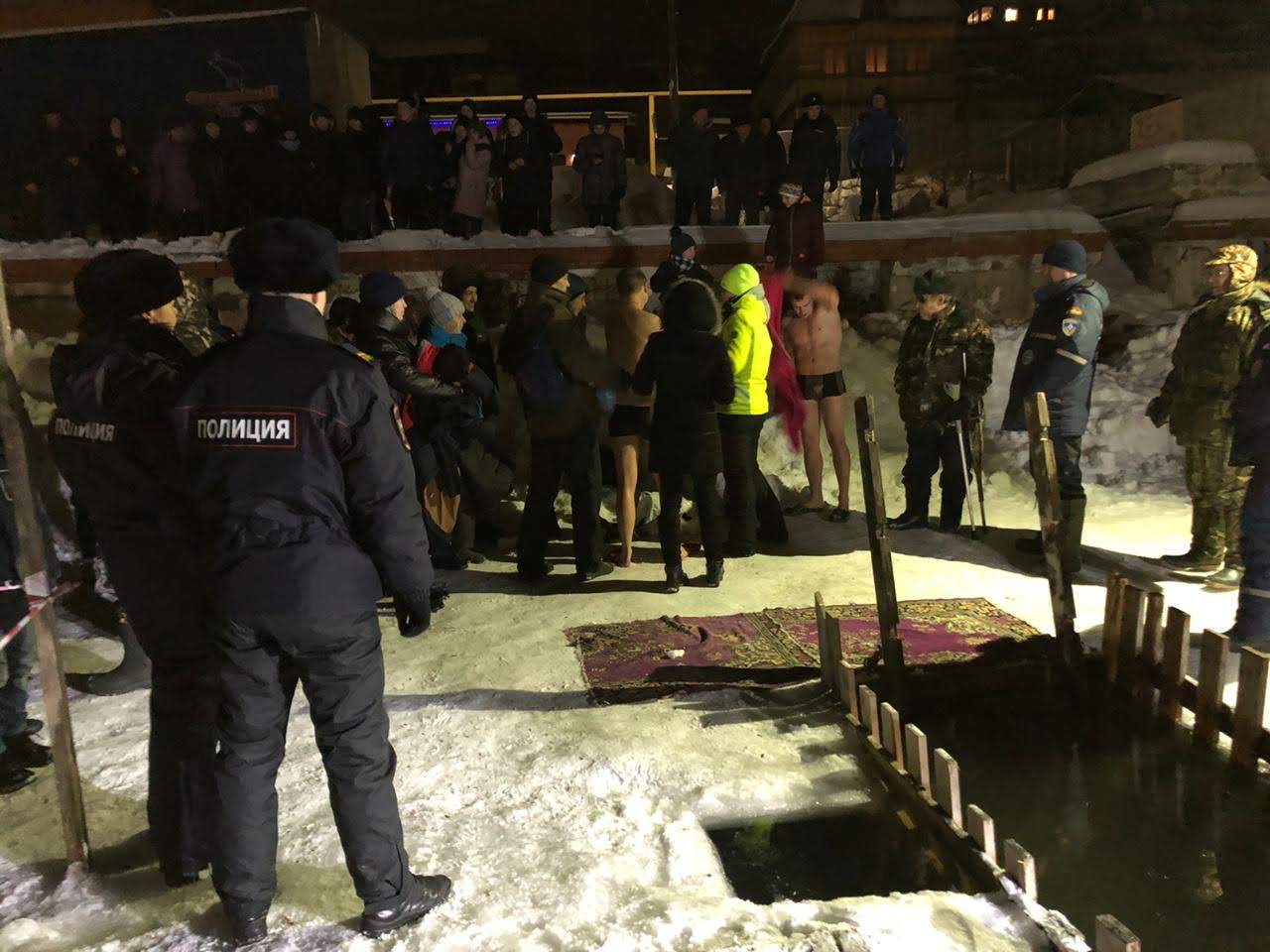 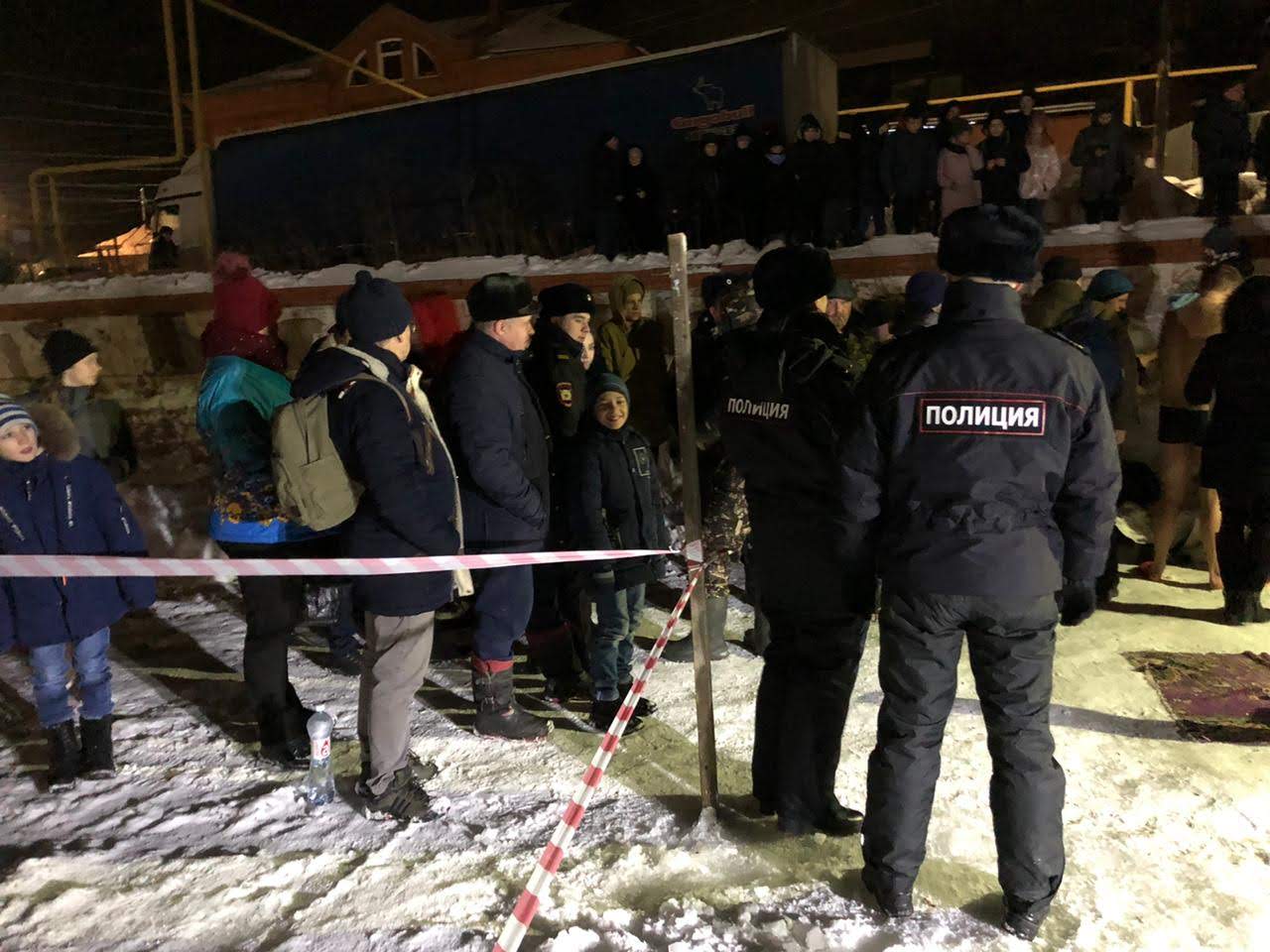 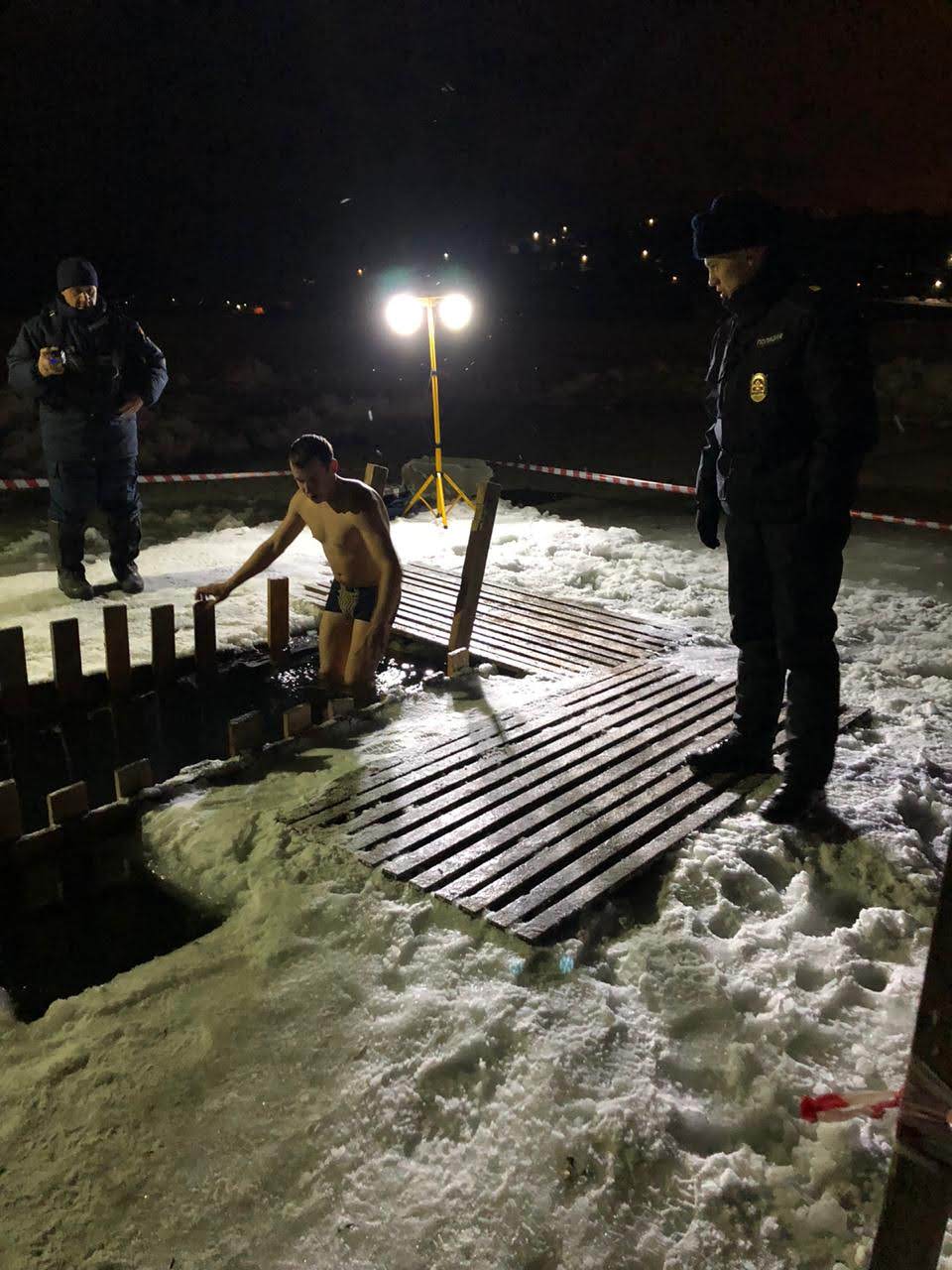 